Die grau dargestellten Körper sind aus Glas. Löse die folgenden Aufgaben und überprüfe deine Ergebnisse mit dem Laser und dem entsprechenden Körper.Die grau dargestellten Körper sind aus Glas. Löse die folgenden Aufgaben und überprüfe deine Ergebnisse mit dem Laser und dem entsprechenden Körper.Markiere den richtigen Lichtweg.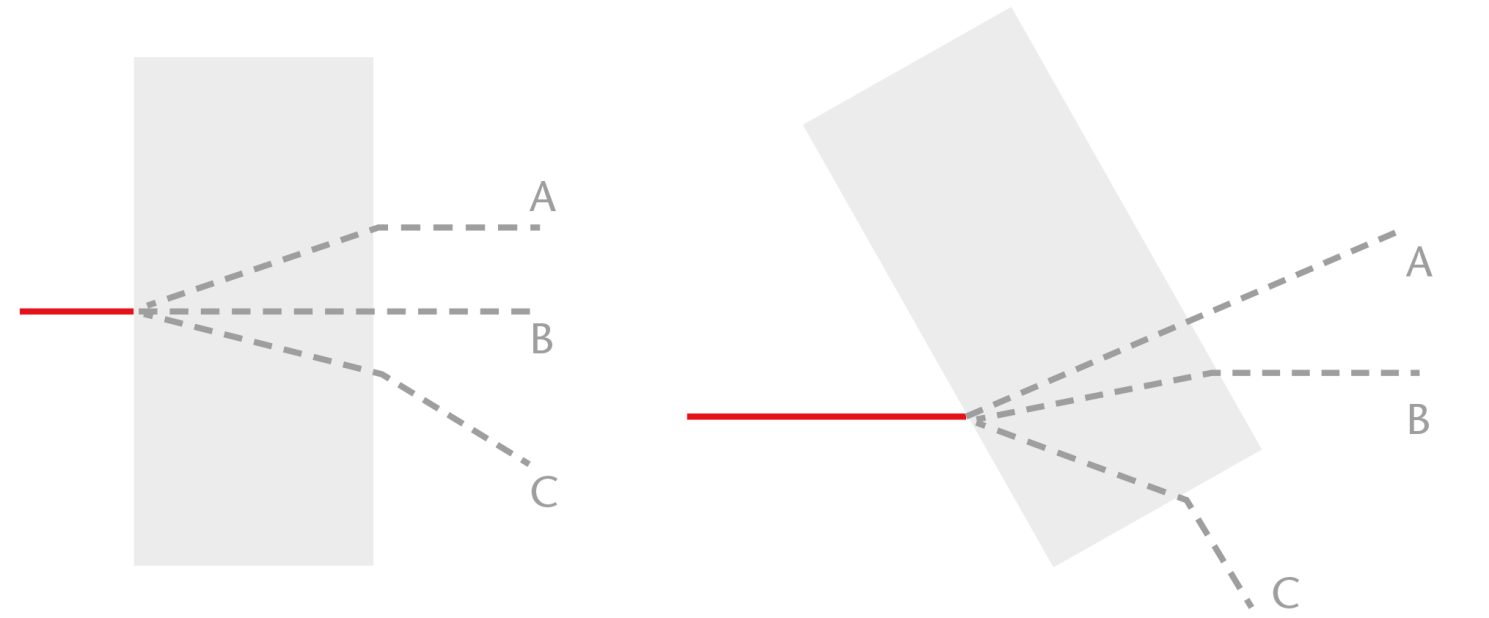 Markiere den richtigen Lichtweg.Markiere den richtigen Lichtweg.Konstruiere den weiteren Strahlenverlauf.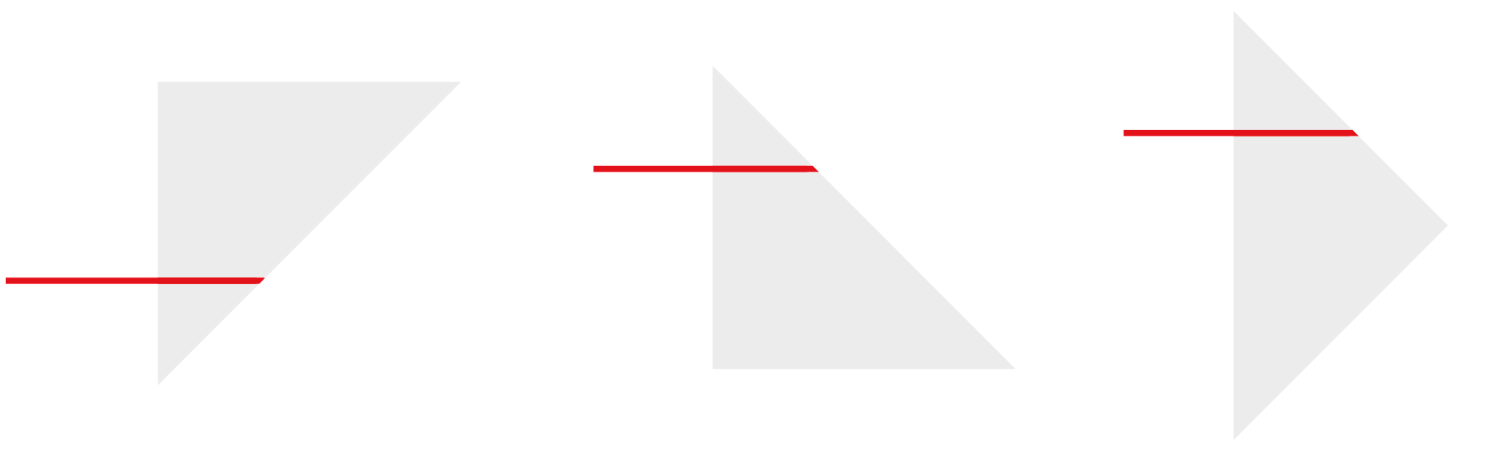 Konstruiere den weiteren Strahlenverlauf.Konstruiere den weiteren Strahlenverlauf.Miss die Einfallswinkel der vier Strahlen. Bestimme den Brechungswinkel 
und konstruiere mit deinem Ergebnis den weiteren Strahlenverlauf.Miss die Einfallswinkel der vier Strahlen. Bestimme den Brechungswinkel 
und konstruiere mit deinem Ergebnis den weiteren Strahlenverlauf.Miss die Einfallswinkel der vier Strahlen. Bestimme den Brechungswinkel 
und konstruiere mit deinem Ergebnis den weiteren Strahlenverlauf.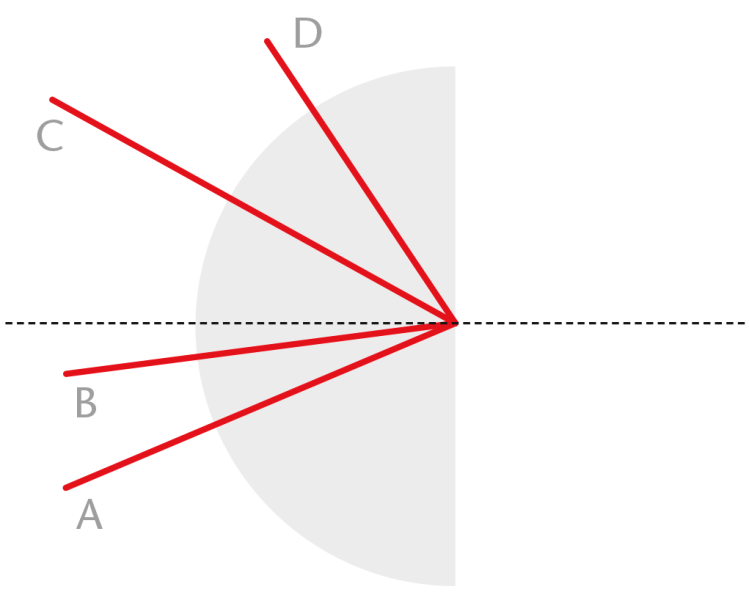 